Please return a completed copy of this form via email to claims@mapfre.co.uk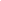 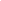 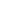 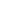 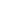 